Univerzita Palackého v OlomouciPedagogická fakulta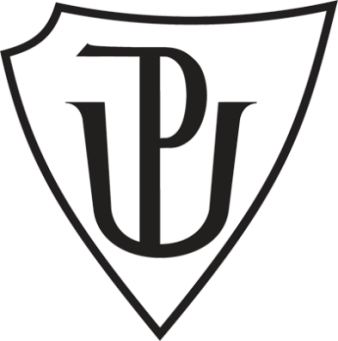 SEMINÁRNÍ PRÁCEPŘEDLOŽKY s, zDidaktika mateřského jazyka AKČJ/DIMJAVypracovala: 	Martina Májová				Učitelství pro 1. stupeň ZŠ				Studijní skupina 2				2. ročník				2012/20135 DOPLŇOVACÍCH CVIČENÍHelenka si hrála _ koťátkem. Motýli poletovali _ květu na květ, ptáci _ větve na větev. V předzahrádce je záhonek _ pivoňkami a _růžemi. Šťáva _ kyselého zelí je zdravá a chutná. Nejraději _ všeho pracuji na zahrádce. Ve staré škole bývalo na stupínku počítadlo _ barevnými kuličkami. Nechceš jít odpoledne _ námi? Lukáš přinesl _ sklepa uhlí. Lidé se scházeli _ všech stran. Co mám _ tebou dělat? Nenakláněj se _ okna. Koncem dubna se vracejí vlaštovky _ jiřičkami. Chaloupka byla _ dřeva a _ cihel. ZDROJ: BLECHOVÁ, Marie, Eva HLAVÁČOVÁ a Bohumil SEDLÁČEK. Kontrolní diktáty a pravopisná cvičení: pro 2.-5. ročník základních škol. Benešov: Blug, 2007. ISBN 978-80-7274-968-4.Pravěcí lidé si vyráběli nástroje a zbraně _ pazourku. Závodil jsem _ Emilem a _ Ondřejem. Občas máme k obědu škubánky _ mákem nebo _tvarohem. Od rána se _ parku ozývají hlasy ptáků. _ Krkonoš jsme se vraceli velice spokojeni. Jak vysvitlo sluníčko, vylétávaly včely _ úlů. Hra _ ohněm může být velmi nebezpečná. Vyplašená srnka vyběhla _ jetele. Setkal jsem se _ dvěma kamarády. Krotitel vystupoval _ cvičenými lvy. Přemysl vypřáhl voly a odebral se _ posly na Vyšehrad.ZDROJ: CHÝLOVÁ, Helena, Jitka ZBOŘILOVÁ, Zita JANÁČKOVÁ a Zuzana JIRKŮ. Český jazyk 5. Brno: Nová škola, c2010, 3 sv. ISBN 978-80-7289-182-52.Pravý marcipán je _ cukru a mandlí. K večeři nám dali tlačenku _ cibulí a octem. Objednali jsme si polévku _ kuřecího masa _ játrovými knedlíčky. Nehádej se _ mnou. Chcete oplatku _ oříšky, nebo raději _ čokoládou? Zpívali jsme _ doprovodem klavíru. Rytíři mívali meče _ oceli. Moji rodiče pocházení _ Zlína. Houby se mi vysypaly _ košíku. Chcete šlehačku _ ananasem, _ banánem, nebo _ jahodami? Na prázdniny k nám přijela sestřenice _ bratrancem _ Pardubic. Kdo si _ tebe dělá legraci? _ výletu se vrátil _ silným nachlazením.ZDROJ:  HOŠNOVÁ, Eva. Český jazyk 5 pro základní školy. 1. vyd. Ilustrace Jiří Petráček. Praha: SPN - pedagogické nakladatelství, 2010, 224 s.:. ISBN 978-807-2354-535.Děti vystupovaly _ vlaku. Potok stéká _ svahu. Soused spadl _ stromu a zlomil si nohu. Prudký vítr svál sníh _ cesty. Eva _ Janou se rychle spřátelily. Babička přečetla zprávy _ novin. Mám rád rohlík _ máslem. Jenda přiletěl _ Prahy. Rád si hrával _ naším kocourem. Pojď _ mnou do kina. Ve škole jsme vyráběli ptáčky _ papíru. Dva _ pěti psů měli vzteklinu. Na stole ležela miska _ čerstvým ovocem. Král nosí prsten _ zlata. Musím _ ním jít na policejní stanici. Maminka mi před spaním čte pohádky _ knížky.ZDROJ: www.skolaci.comRáda chodím _ babičkou na houby. Chodí _ námi i teta Květa _ psem Žolíkem. Houby sbíráme do hnědého košíku _ proutí. _ lesa si odnášíme plný koš hub. _ hub pak babička uvaří smaženici. Smaženici jíme _ chlebem. Volný čas ráda trávím _ kamarády. Moje nejmilejší kamarádka pochází _ Zlína. Hrajme si _ panenkami a čteme _ knížek. Moje nejoblíbenější pohádka se jmenuje _ pohádky do pohádky. Rády také vyrábíme _ papíru a _ lepenky. ZDROJ: vlastní zdroj1 DIKTÁT (slovní spojení)Přišel s nimi, vytáhla to ze skříně, přijedou z Prahy, spadlo ze schodů, odletěli z letiště, s poctivostí nejdál dojdeš, knedlíky se zelím, utekla s pláčem, nejlepší ze všech, mluvil s klidem, vytáhli z láhve, mluvila s chrapotem, s jeho pomocí, šála z vlny, polévka se zeleninou, Jeníček s Mařenkou, děti z města, tři z vás, přátelil se s Ivou, řetízek ze stříbra, vývar s knedlíčky, buchty s mákem.ZDROJ: www.onlinecviceni.cz2 GRAFICKY ZAJÍMAVÁ CVIČENÍVybarvi listy, ve kterých nenajdeš ani jednu pravopisnou chybu. Pravopisné chyby nezapomeň červenou pastelkou opravit.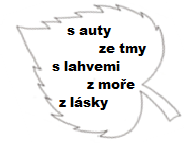 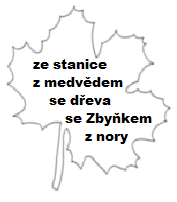 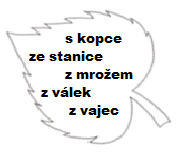 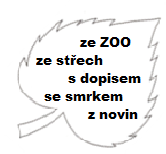 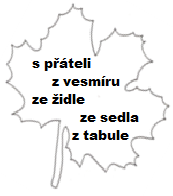 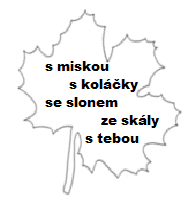 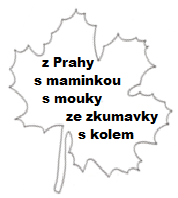 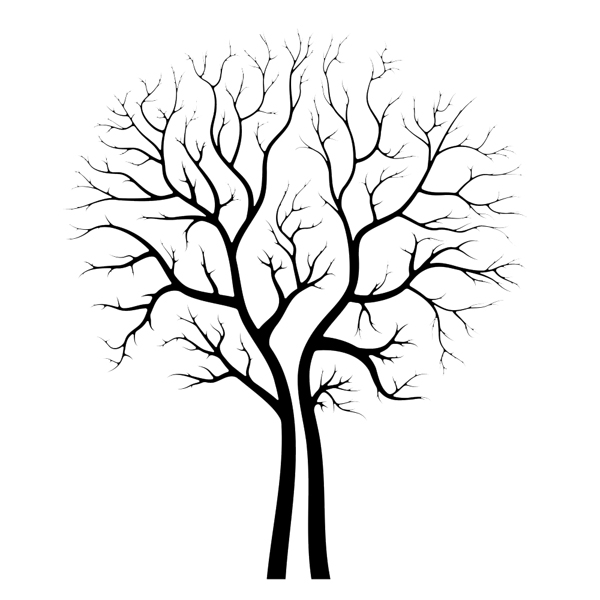 ZDROJ: vlastní zdrojPozorně si prohlédni obrázek. Do vynechaných políček ve větách pod obrázkem doplň správná slova s předložkou (s, se, z, ze).  Poté doplň písmena z políček označenými čísly podle pořadí do tajenky. Přeji vám, ať se vám podaří správně vyluštit tajenku.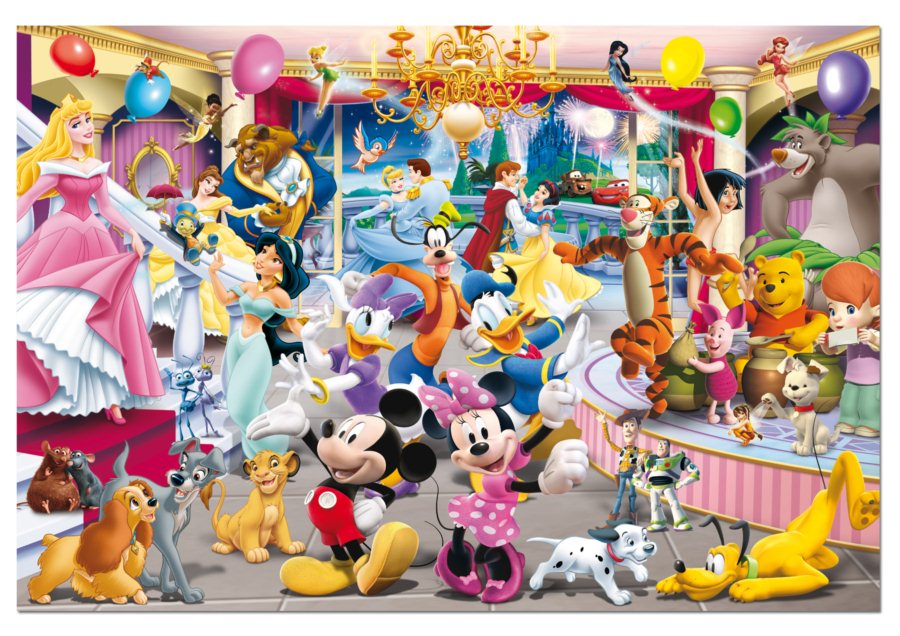 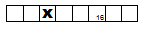 Šípková Růženka kráčí 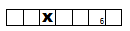 Průzračně čistá okna jsou vyrobena                  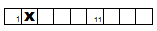 Lady                                       si vesele povídají.Kráska                                               půvabně tančí.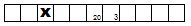 Balů má na hlavě čepici                               .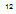 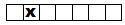 Dalmatin je bílý pes                                       puntíky.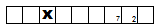 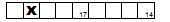                                        visí zlatý lustr.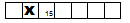 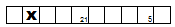 Medvídek Pú                                           sledují vše                              .Malý myšák padá                                       .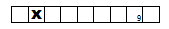  Auta vše pozorují                               .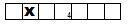  Minie Mouse                               na hlavě tančí.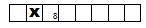 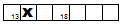 Na obrázku není Sněhurka                                   trpaslíkem.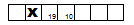  Kačer Donald nemůže spustit oči                               .TAJENKA: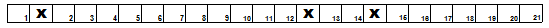 ZDROJ: vlastní zdroj (obrázek je možné vytisknout i černobíle)1 KOREKTURA TEXTUNajdi ve větách chybu, oprav ji a větu správně přepiš do vedlejšího sloupečku.ZDROJ: vlastní zdrojHRADOMINO – PŘEDLOŽKY s, se, z, zePRAVIDLA HRYPoznámka: Před začátkem hry je nutné kartičky rozstříhat.Hra je určena pro 4 hráče.Kartičky domina se zamíchají a položí lícem na desku stolu. Každý hráč dostane 30 kartiček, takže je celá sada před začátkem hry rozebrána.První hráč položí na stůl libovolnou kartičku a pokračuje další hráč po jeho levici.Hráč, který je na tahu, vybere ze svých kartiček takovou, aby došlo ke správnému napojení.Nezapomeňte na zdůvodnění.Kartičku lze přiložit pouze na jeden či druhý konec řady. Větvení uprostřed řady není dovoleno.Hráč, který nemá kartičku, kterou by bylo možné přiložit k řadě, řekne „dál“ a ztrácí tah. Hra končí ve chvíli, kdy jeden z hráčů přiloží k řadě svou poslední kartičku.Hra může skončit i v případě, že ani jeden z hráčů nemůže pokračovat. Vyhrává hráč, kterému zbylo nejméně kartiček. ZDROJ: vlastní zdrojRybáři loví ryby s rybníka.Ze školy šel david přímo k babičce.Kouzelník vytáhl králíka s klobouku.Jana vindala dárek z krabice.Z tebou se ničeho nebojím.Když si nachlazený, pij čaj z medem.Kdo z koho.Nechoť se mnou.Měla kabelku se sametu.Přihnal se vítr s hor.Bratr mluvil z spaní.Udělal to jeden s vás.Pavel mi poslal pohlednici z víletu.Kašpárek měl čepičku z rolničkami.Mám ráda pizzu ze sýrem._ skálys_ koněmse_ solíz_ nebeze_ spanís  _ Karlemse_ stodolouz_ venkovaze_ zvykus_ radostíse_ Zbyňkemz_ cihelze_ slámys_ jídlemse_ snyz_ radostize_ sklenices_ bílkyse_ sestrouz_ řadyze_ sportus_ vámise_ strýcem z_ nádražíze_ sklepas_ jejímse_ sportemz_ povoláníze_ stodolys_ věkemse_ skřítkyz_ vásze_ stavenís_ peřinouse_ lžičkamiz_ něhoze_ stanices_ hlavouse_ skupinouz_ výletuze_ školys_ touhouse_ slimákemz_ prázdninze_ Znojmas_ mouchouse_ mnouz_ ramenouze_ stresus_ mýmse_ steskemz_ kronikyze_ stráněs_ pravidlyse_ školouz_ Čínyze_ skořápeks_ problémyse_ spolkemz_ Prahyze_ lesas_ zlostise_ katemz_ srnouze_ vlasůs_ spížese_ některýmz_ stanemze_ norys_ Zambiese_ nikýmz_ stožáryze_ polštářes_ dřevase_ mlynářemz_ střevemze_ košes_ slonovinyse_ květinouz_ stolemze_ trávys_ studnyse_ jakýmz_ zádyze_ dlaněs_ stanuse_ pihouz_ zánikemze_ polévkys_ stěnyse_ křikemz_ zápalkouze_ knížkys_ strojese_ touhouz_ zářivkouze_ batohus_ svěrákuse_ vůníz_ štěnětemze_ úkrytus_ ZOOse_ nožemz_ záškrtemze_ učebnices_ zákulisíse_ výremz_ štěstímze_ Milánas_ zeměse_ kouzlemz_ zbytkemze_ Čechs_ zprávyse_ dětmiz_ salátemze_ novins_ strachuse_ propiskouz_ šrámemze